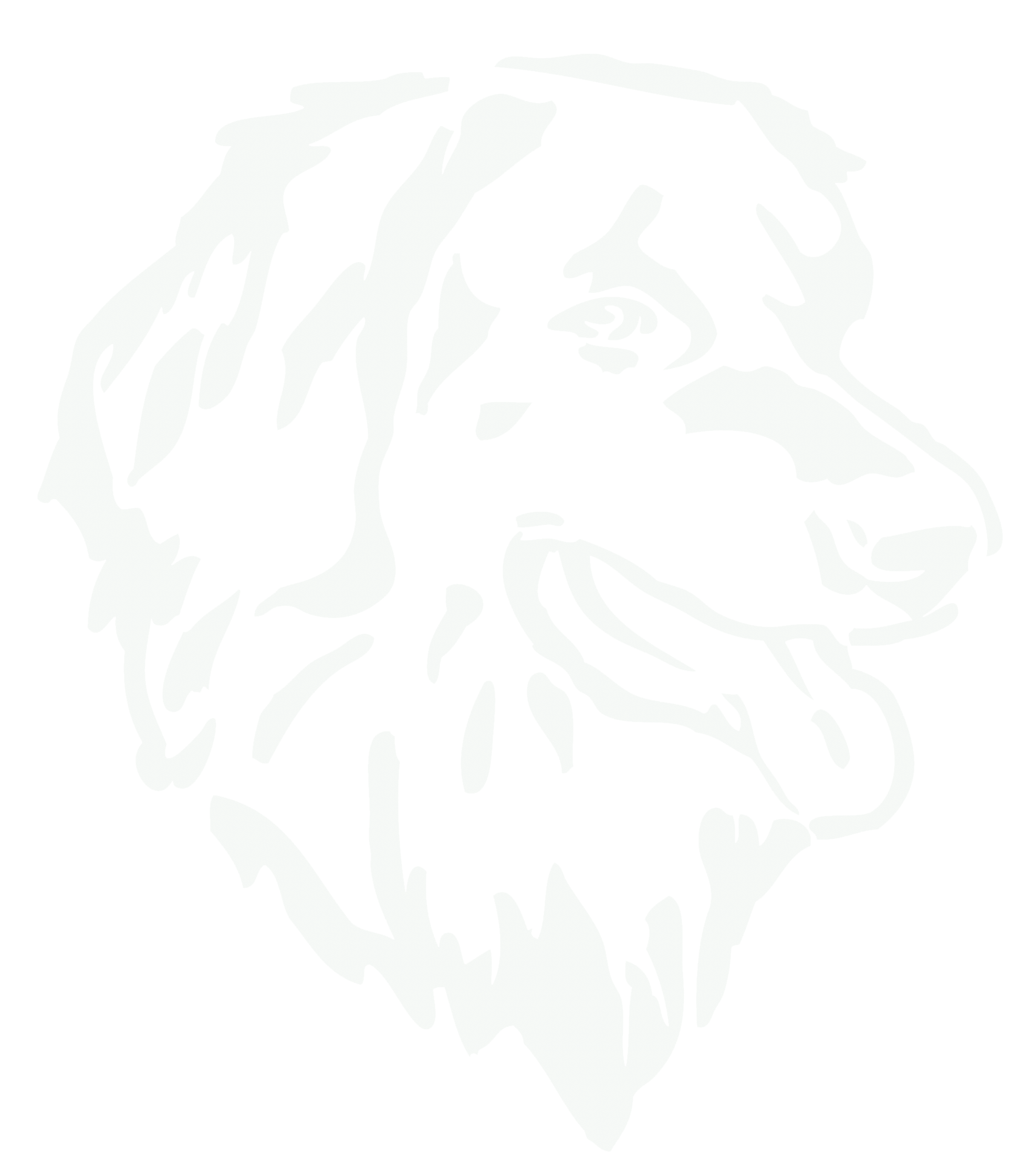 MeldescheinÖsterreichische Hovawart Prüfung beim ÖRV HSV Gablitztal 20. Juni 2019 Ich melde mich hiermit zu folgender Prüfungsstufe an: Meldegebühren: 15 €vor Ort zu bezahlen!Die Anmeldung verpflichtet zur Zahlung – auch bei Nichtantritt!Meldeschluss: 	10.6.2019 (einlangend)Meldeadresse: 	Ing. Heinz Hanko – Haydngasse 11; 3003 Gablitz		Tel.: 0676/7937327; 0681/20862525		Email: hovawart.hanko@hovawart-hanko.atLeistungsheft (falls vorhanden) und gültiger Impfpass sind am Turniertag mitzubringen!Haftung: Der HF bestätigt mit der Abgabe der Meldung, dass der Veranstalter von allen Haftungsverpflichtungen freigestellt und für seinen Hund eine Haftpflichtversicherung abgeschlossen ist, sowie dass der Hund einen aufrechten Impfschutz gegen Tollwut hat. Richtlinien: Für die Veranstaltung gelten die Richtlinien und Ordnungen des ÖKV. Die Anmeldung verpflichtet zur Zahlung der Meldegebühr. Im Prüfungsgelände besteht striktes Trainingsverbot und Leinenpflicht. Die Nichtbefolgung kann den Ausschluss vom Turnier nach sich ziehen! Besucherhunde  sind bitte nicht in das Prüfungsgelände mitzunehmen. Wir danken für Ihr Verständnis!BH/VT	nach ÖPO 2019IBGH 1	IBGH 2	IBGH 3 	OB BeginnerOB 1	OB 2 	OB 3	Name des Hundes:Name des Hundes:Name des Hundes:Name des Hundes:Rüde:Hündin:Wurftag:Zuchtbuchnummer:Chipnr.:Chipnr.:Chipnr.:Rasse:Name des HF:Name des HF:Name des HF:E-Mail:Straße:Straße:Straße:PLZ/Ort:Eigentümer (wenn nicht HF):Eigentümer (wenn nicht HF):Eigentümer (wenn nicht HF):Eigentümer (wenn nicht HF):Leistungsheft vorhanden:     ja      nein     (bitte ankreuzen)Leistungsheft vorhanden:     ja      nein     (bitte ankreuzen)Leistungsheft vorhanden:     ja      nein     (bitte ankreuzen)Leistungsheft vorhanden:     ja      nein     (bitte ankreuzen)Ort, Datum:Unterschrift: